RLI （ロータリー・リーダーシップ研究会）臨時　DL養成コース【DL(ﾃﾞｨｽｶｯｼｮﾝﾘｰﾀﾞｰ)資格取得】開催ご案内拝啓平素より、当地区 RLI（ロータリー・リーダーシップ研究会)に御理解と御協力を頂き、誠にありがとうございます。心より感謝を申し上げます。さて、ここで RLI パートⅠ・Ⅱ・Ⅲの全セッション修了者を対象に、臨時　DL 養成コース開催をご案内させて頂きます。既にパートⅠ・Ⅱ・Ⅲを修了され、DL 養成コースが未修了の方に是非お声掛けをお願いし、この機会に DL 資格取得をお勧めする次第です。RLI  はパートⅠ・Ⅱ・Ⅲ・卒後コース・DL  養成コースでワンセットになっています。DL 養成コースは、パートⅠ・Ⅱ・Ⅲカリキュラムの延長にあり、ＤＬ養成コース修了までが、RLI のコースとなっております。各セッションで学んだことの集大成として、また今後のクラブの活動に於いて、組織の基礎知識を広め、理解を深め、意識を高めるこの手法はクラブ内や会社、地域社会等の色々な会合でも活用できることを期待致し DL 資格取得をお勧めする次第です。心より、ご参加をお待ちしております。どうぞ、宜しくお願い申し上げます。なお、閉講式として例年懇親会をご用意しておりますが、移動して飲食が伴うために時節柄オンライン懇親会とさせて貰います。【オンライン懇親会に関しては、別途ご案内します。】。日 時： 2022 年 8 月 27 日（土曜日） 12 時 00 分登録開始受 付： 1２ 時 00 分 開会 13 時 00 分～ 閉会 18 時 00 分場 所： ZOOM開催臨時DL 養成コース参加費： 1,500 円/1 会員（RLI 参加者資料含む）振込 先：	千葉銀行	浦安支店（０１３）	普通口座 3819340口座名	RID２７９０　RLI推進委員会 委員長・会計 周藤行則アールアイディー　ニセンナナヒャクキュウジュウ　アールエルアイ　スイシン　イインカイ　インチョウ・カイケイ　ストウ　ユキノリ※・参加申し込みと参加費振込の締切りは ８月１７日（水）迄とさせて頂きます。・振込はクラブ単位でまとめて締切り日までに送金を、お願いいたします。・尚、参加費返金の有無にかかわらず、欠席に変更される場合は必ずご連絡をお願いいたします。連絡先： 委員長 周藤行則【浦安 RC】	090-4098-5039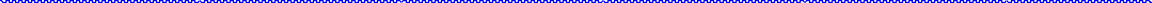 臨時　DL　養成コース【DL(ﾃﾞｨｽｶｯｼｮﾝﾘｰﾀﾞｰ)資格取得】参加申込書FAX 送信先　 043-284-2790　（ガバナー事務所）E メール送信先 22-23gov@rid2790.jp （ガバナー事務所）2022 年 ８月	日申し込み	[申込受付＝2790 地区 RLI 推進委員　ガバナー事務所]第２７９０地区	第	グループ	RC	会長名	RLI DL 臨時　養成コース【DL(ﾃﾞｨｽｶｯｼｮﾝﾘｰﾀﾞｰ)資格取得】 （8 月 ２７ 日 土曜日）に、下記会員	が参加します。クラブ事務局 TEL	FAX	メールアドレス※不明な点がございましたら下記地区 RLI 推進委員にお問い合わせください。参加可能な方は下記の皆様です。＊敬称略	会員名	クラブ名1	牛丸稔子	1市川2	福井順子	1市川3	黒田和宏	1市川東4	吉田　剛	1浦安5	板橋裕樹	市川シビック6	田中康雄	市川シビック7	青木忠茂	船橋8	嘉規　　洋	船橋西9	武本浩基	2船橋西10	高宮幸子	2船橋西11	足立純子	2船橋西12	石井伸一	鎌ケ谷13	桜丘けい子	2船橋南14	川﨑鉄男	千葉15	飯沼喜市郎	千葉16	佐藤康弘	3A千葉17	石川進一	3A千葉18	石井幸夫	新千葉19	白井貴博	千葉西20	花光和久	3A千葉西21	須藤　憲一	3千葉中央22	畠山　忠	3千葉中央23	宮本　和夫	千葉幕張24	手塚　隆雄	3-千葉東25	中村　光男	千葉若潮26	大木　英之	3-千葉若潮27	村田　秀喜	3-千葉若潮28	鎗田　眞徳	市原中央29	藤田賢吾	市原中央30	宮寺　仁	市原中央31	根本　泉	4市原中央32	田島　修	4市原中央33	神長　洋士	千葉北34	北根公博	4千葉北35	長谷川　陽介	4千葉北36	髙橋伸知	4千葉北37	堀内　正人	5-木更津東38	福田　順也	5-君津39	佐々木　昭博	5-君津40	倉島　圭子	鴨川41	小篠　隆	鴨川42	小高　由加里	5鴨川43	篠㟢　忠昭	5鴨川44	藤代　茂和	5鴨川45	亀田　美穂	5鴨川46	長谷川　治夫	6鴨川47	小林　悠紀	勝浦48	齋藤　麻美子	勝浦49	中村 満	勝浦50	西川　佳璋	勝浦51	渡邉　昌俊	勝浦52	中村　吉政	勝浦53	岩瀬　洋男	5勝浦54	牧野　利美	5勝浦55	西崎　和治	6勝浦56	三上直哉	6勝浦57	林　昌鑑	6勝浦58	久我　守正	6勝浦59	三橋　美子	6鋸南60	保川　和弘	茂原61	中川　雅晃	茂原62	矢島　吾朗	大原63	浅野　吉朗	6大原64	高山　義則	大網65	大塚栄一	八日市場66	成田　温	成田67	石川　憲弘	成田68	鈴木寛尚	10富里69	奥村　國雄	成田コスモポリタン70	中山　浩一　	柏71	風澤　俊夫	11柏72	日暮　　肇	柏西73	金子　　正	柏西74	安田　勝紀	柏西75	森市　直樹	柏西76	岡島　昭信	10柏西77	齋藤　敏文	10柏西78	浅野　肇	11柏西79	助川　昌弘	11-柏西80	清宮　佳一	柏東81	酒巻　秀明	柏東82	石井　晶子	柏東83	長岡　哲也	柏東84	塚越　立太	10柏東85	宮　寛	柏南86	關口　和行	柏南87	小林　亘	柏南88	森　秀樹	柏南89	小林　義和	柏南90	山口　修代	11柏南91	米谷　昌紀	11柏南92	井畑　和士	11柏南93	森　三枝	11柏南94	山本昭彦	11柏南95	神正臣	11柏南96	椎名　博信	11習志野97	植村　正徳	八千代98	市原　正男	八千代99	今泉　重弘	四街道100	平方　雅子	四街道101	藤代　祐孝	四街道102	櫛引　則彦	佐倉中央103	織田　信幸	13-松戸104	鈴木　悦朗	松戸北105	崎谷　延好	松戸北106	大川　高明	松戸北107	柳　孝実	13松戸北108	岡村　寛志	松戸中央109	中村文典	松戸西110	杉浦　昌則	12松戸西111	青木　修	流山112	松田　武	野田東113	岩佐祥一	流山中央以上参加者氏名臨時　DL 養成コース【DL(ﾃﾞｨｽｶｯｼｮﾝﾘｰﾀﾞｰ)資格取得】８月　日（　）（記入例） 千葉 太郎参加1.2.3.4.5.・周藤行則:浦安 RC（第１グループ）090-4098-5039090-4098-5039090-4098-5039・清田浩義：千葉 RC(第３グループ)090-7843-7553090-7843-7553090-7843-7553・狩野文夫：船橋RC（第２グループ）080-4179-5754080-4179-5754080-4179-5754・青木洋明：千葉北 RC（第4グループ）090-8893-1300090-8893-1300090-8893-1300・東  孝俊：千葉 RC（第３グループ）090-7269-1550090-7269-1550090-7269-1550以上今後の RLI 日程2022-23 年度 DL ブラッシュアップ今後の RLI 日程2022-23 年度 DL ブラッシュアップ今後の RLI 日程2022-23 年度 DL ブラッシュアップブラッシュアップ①	９月　３日（土）１３時よりブラッシュアップ①	９月　３日（土）１３時よりブラッシュアップ①	９月　３日（土）１３時より於千葉市民会館ブラッシュアップ②	１０月　１日（土）１３時よりブラッシュアップ②	１０月　１日（土）１３時よりブラッシュアップ②	１０月　１日（土）１３時より於千葉市民会館ブラッシュアップ③	１１月１２日（土）１３時よりブラッシュアップ③	１１月１２日（土）１３時よりブラッシュアップ③	１１月１２日（土）１３時より於千葉市民会館